https://www.espacefrancais.com/les-personnages/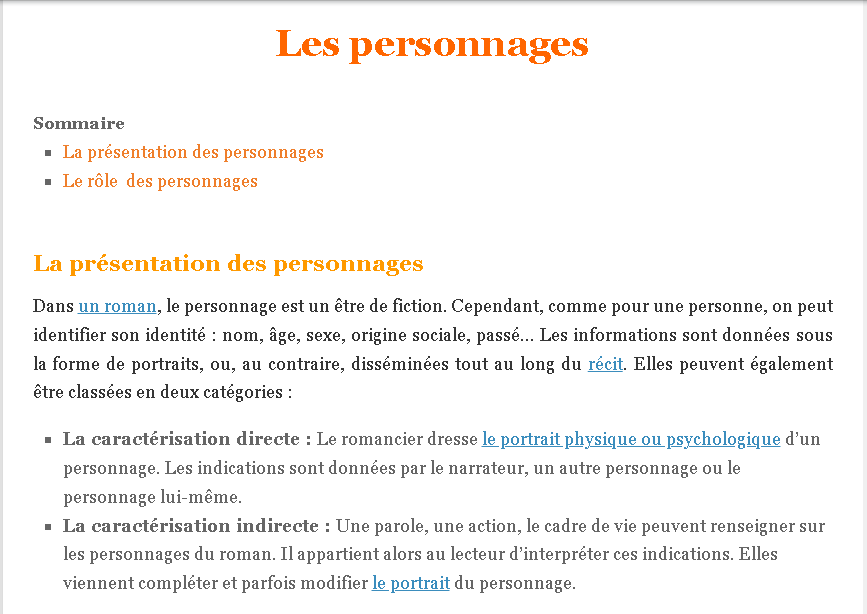 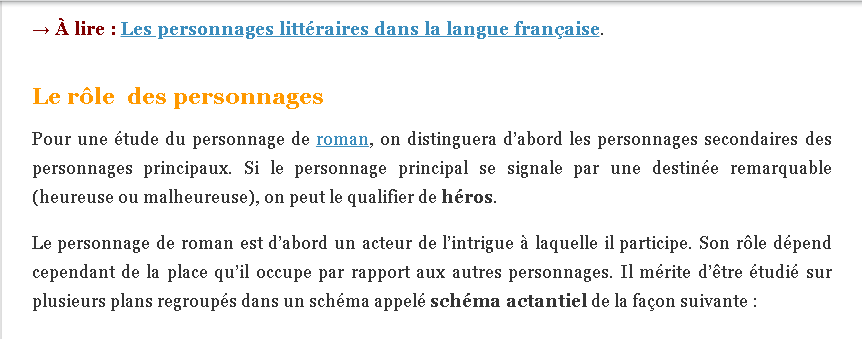 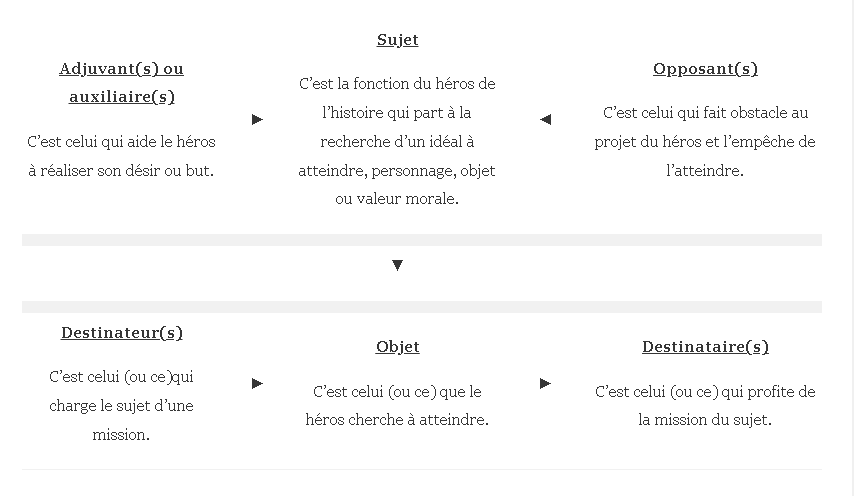 